Lake Region Ambulance
Administrative ManagerLake Region Ambulance
Administrative ManagerLake Region Ambulance
Administrative ManagerLake Region Ambulance
Administrative ManagerLake Region Ambulance
Administrative ManagerLake Region Ambulance
Administrative ManagerLake Region Ambulance
Administrative ManagerLake Region Ambulance
Administrative ManagerLake Region Ambulance
Administrative ManagerLake Region Ambulance
Administrative Manager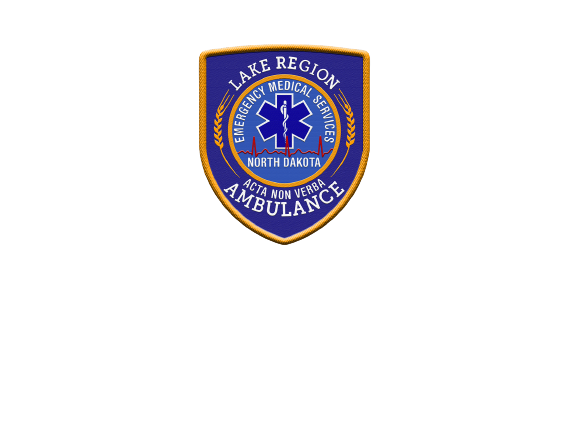 Administrative ManagerAdministrationAdministrative Departmentwww.lakeregionambulance.comwww.lakeregionambulance.comwww.lakeregionambulance.comwww.lakeregionambulance.comDevils LakeVaries on ExperienceFull TimeFull TimeFull TimeFull TimeContact:Contact:Director of Operations09/01/202309/01/202309/01/202309/01/202310/15/202310/15/202310/15/202310/15/2023Sean.roed@lrambulance.com Administrative ManagerAdministrative ManagerJOB DESCRIPTIONJOB DESCRIPTIONJOB DESCRIPTIONJOB DESCRIPTIONJOB DESCRIPTIONJOB DESCRIPTIONJOB DESCRIPTIONJOB DESCRIPTIONJOB DESCRIPTIONJOB DESCRIPTIONJOB DESCRIPTION:The Administrative Manager is responsible for submitting and assisting in submitting medical claims to insurance companies and payers such as Medicare and Medicaid. Supervise daily administrative operations.Monitor expenses and suggest cost-effective alternatives.Assist in creating quarterly and annual budgets.Maintain organized medical and employee records.Monitor administrative staff’s performance.Be able to competently handle Accounts Receivable and Accounts PayableKnowledge in performing Payroll.Ability to produce quarterly and yearly reports.Occupational duties may include:Reviewing patient bills for accuracy and completeness and obtaining any missing information.Preparing, reviewing, and transmitting claims using billing software, including electronic and paper claim processing.Checking each insurance payment for accuracy and compliance with contract discount.Calling insurance companies regarding any discrepancy in payments if necessaryIdentifying and billing secondary or tertiary insurances.Reviewing accounts for insurance of patient follow-up.Researching and appealing denied claims.Answering all patient or insurance telephone inquiries pertaining to assigned accounts:The Administrative Manager is responsible for submitting and assisting in submitting medical claims to insurance companies and payers such as Medicare and Medicaid. Supervise daily administrative operations.Monitor expenses and suggest cost-effective alternatives.Assist in creating quarterly and annual budgets.Maintain organized medical and employee records.Monitor administrative staff’s performance.Be able to competently handle Accounts Receivable and Accounts PayableKnowledge in performing Payroll.Ability to produce quarterly and yearly reports.Occupational duties may include:Reviewing patient bills for accuracy and completeness and obtaining any missing information.Preparing, reviewing, and transmitting claims using billing software, including electronic and paper claim processing.Checking each insurance payment for accuracy and compliance with contract discount.Calling insurance companies regarding any discrepancy in payments if necessaryIdentifying and billing secondary or tertiary insurances.Reviewing accounts for insurance of patient follow-up.Researching and appealing denied claims.Answering all patient or insurance telephone inquiries pertaining to assigned accounts:The Administrative Manager is responsible for submitting and assisting in submitting medical claims to insurance companies and payers such as Medicare and Medicaid. Supervise daily administrative operations.Monitor expenses and suggest cost-effective alternatives.Assist in creating quarterly and annual budgets.Maintain organized medical and employee records.Monitor administrative staff’s performance.Be able to competently handle Accounts Receivable and Accounts PayableKnowledge in performing Payroll.Ability to produce quarterly and yearly reports.Occupational duties may include:Reviewing patient bills for accuracy and completeness and obtaining any missing information.Preparing, reviewing, and transmitting claims using billing software, including electronic and paper claim processing.Checking each insurance payment for accuracy and compliance with contract discount.Calling insurance companies regarding any discrepancy in payments if necessaryIdentifying and billing secondary or tertiary insurances.Reviewing accounts for insurance of patient follow-up.Researching and appealing denied claims.Answering all patient or insurance telephone inquiries pertaining to assigned accounts:The Administrative Manager is responsible for submitting and assisting in submitting medical claims to insurance companies and payers such as Medicare and Medicaid. Supervise daily administrative operations.Monitor expenses and suggest cost-effective alternatives.Assist in creating quarterly and annual budgets.Maintain organized medical and employee records.Monitor administrative staff’s performance.Be able to competently handle Accounts Receivable and Accounts PayableKnowledge in performing Payroll.Ability to produce quarterly and yearly reports.Occupational duties may include:Reviewing patient bills for accuracy and completeness and obtaining any missing information.Preparing, reviewing, and transmitting claims using billing software, including electronic and paper claim processing.Checking each insurance payment for accuracy and compliance with contract discount.Calling insurance companies regarding any discrepancy in payments if necessaryIdentifying and billing secondary or tertiary insurances.Reviewing accounts for insurance of patient follow-up.Researching and appealing denied claims.Answering all patient or insurance telephone inquiries pertaining to assigned accounts:The Administrative Manager is responsible for submitting and assisting in submitting medical claims to insurance companies and payers such as Medicare and Medicaid. Supervise daily administrative operations.Monitor expenses and suggest cost-effective alternatives.Assist in creating quarterly and annual budgets.Maintain organized medical and employee records.Monitor administrative staff’s performance.Be able to competently handle Accounts Receivable and Accounts PayableKnowledge in performing Payroll.Ability to produce quarterly and yearly reports.Occupational duties may include:Reviewing patient bills for accuracy and completeness and obtaining any missing information.Preparing, reviewing, and transmitting claims using billing software, including electronic and paper claim processing.Checking each insurance payment for accuracy and compliance with contract discount.Calling insurance companies regarding any discrepancy in payments if necessaryIdentifying and billing secondary or tertiary insurances.Reviewing accounts for insurance of patient follow-up.Researching and appealing denied claims.Answering all patient or insurance telephone inquiries pertaining to assigned accounts:The Administrative Manager is responsible for submitting and assisting in submitting medical claims to insurance companies and payers such as Medicare and Medicaid. Supervise daily administrative operations.Monitor expenses and suggest cost-effective alternatives.Assist in creating quarterly and annual budgets.Maintain organized medical and employee records.Monitor administrative staff’s performance.Be able to competently handle Accounts Receivable and Accounts PayableKnowledge in performing Payroll.Ability to produce quarterly and yearly reports.Occupational duties may include:Reviewing patient bills for accuracy and completeness and obtaining any missing information.Preparing, reviewing, and transmitting claims using billing software, including electronic and paper claim processing.Checking each insurance payment for accuracy and compliance with contract discount.Calling insurance companies regarding any discrepancy in payments if necessaryIdentifying and billing secondary or tertiary insurances.Reviewing accounts for insurance of patient follow-up.Researching and appealing denied claims.Answering all patient or insurance telephone inquiries pertaining to assigned accounts:The Administrative Manager is responsible for submitting and assisting in submitting medical claims to insurance companies and payers such as Medicare and Medicaid. Supervise daily administrative operations.Monitor expenses and suggest cost-effective alternatives.Assist in creating quarterly and annual budgets.Maintain organized medical and employee records.Monitor administrative staff’s performance.Be able to competently handle Accounts Receivable and Accounts PayableKnowledge in performing Payroll.Ability to produce quarterly and yearly reports.Occupational duties may include:Reviewing patient bills for accuracy and completeness and obtaining any missing information.Preparing, reviewing, and transmitting claims using billing software, including electronic and paper claim processing.Checking each insurance payment for accuracy and compliance with contract discount.Calling insurance companies regarding any discrepancy in payments if necessaryIdentifying and billing secondary or tertiary insurances.Reviewing accounts for insurance of patient follow-up.Researching and appealing denied claims.Answering all patient or insurance telephone inquiries pertaining to assigned accounts:The Administrative Manager is responsible for submitting and assisting in submitting medical claims to insurance companies and payers such as Medicare and Medicaid. Supervise daily administrative operations.Monitor expenses and suggest cost-effective alternatives.Assist in creating quarterly and annual budgets.Maintain organized medical and employee records.Monitor administrative staff’s performance.Be able to competently handle Accounts Receivable and Accounts PayableKnowledge in performing Payroll.Ability to produce quarterly and yearly reports.Occupational duties may include:Reviewing patient bills for accuracy and completeness and obtaining any missing information.Preparing, reviewing, and transmitting claims using billing software, including electronic and paper claim processing.Checking each insurance payment for accuracy and compliance with contract discount.Calling insurance companies regarding any discrepancy in payments if necessaryIdentifying and billing secondary or tertiary insurances.Reviewing accounts for insurance of patient follow-up.Researching and appealing denied claims.Answering all patient or insurance telephone inquiries pertaining to assigned accounts:The Administrative Manager is responsible for submitting and assisting in submitting medical claims to insurance companies and payers such as Medicare and Medicaid. Supervise daily administrative operations.Monitor expenses and suggest cost-effective alternatives.Assist in creating quarterly and annual budgets.Maintain organized medical and employee records.Monitor administrative staff’s performance.Be able to competently handle Accounts Receivable and Accounts PayableKnowledge in performing Payroll.Ability to produce quarterly and yearly reports.Occupational duties may include:Reviewing patient bills for accuracy and completeness and obtaining any missing information.Preparing, reviewing, and transmitting claims using billing software, including electronic and paper claim processing.Checking each insurance payment for accuracy and compliance with contract discount.Calling insurance companies regarding any discrepancy in payments if necessaryIdentifying and billing secondary or tertiary insurances.Reviewing accounts for insurance of patient follow-up.Researching and appealing denied claims.Answering all patient or insurance telephone inquiries pertaining to assigned accounts:The Administrative Manager is responsible for submitting and assisting in submitting medical claims to insurance companies and payers such as Medicare and Medicaid. Supervise daily administrative operations.Monitor expenses and suggest cost-effective alternatives.Assist in creating quarterly and annual budgets.Maintain organized medical and employee records.Monitor administrative staff’s performance.Be able to competently handle Accounts Receivable and Accounts PayableKnowledge in performing Payroll.Ability to produce quarterly and yearly reports.Occupational duties may include:Reviewing patient bills for accuracy and completeness and obtaining any missing information.Preparing, reviewing, and transmitting claims using billing software, including electronic and paper claim processing.Checking each insurance payment for accuracy and compliance with contract discount.Calling insurance companies regarding any discrepancy in payments if necessaryIdentifying and billing secondary or tertiary insurances.Reviewing accounts for insurance of patient follow-up.Researching and appealing denied claims.Answering all patient or insurance telephone inquiries pertaining to assigned accounts:Associate degree or its equivalent, will also consider experience in a related field.Proven work experience as a Medical Biller is preferred or similar role.:Associate degree or its equivalent, will also consider experience in a related field.Proven work experience as a Medical Biller is preferred or similar role.Proficiency in the following areas is preferred:Competent use of computer systems, software, and 10 key calculators.Effective communication abilities for phone contacts with insurance payers to resolve issues.Customer service skills for interacting with patients regarding medical claims and payments, including communicating with patients and family members of diverse ages and backgrounds.Ability to work well in a team environment.Proficiency in the following areas is preferred:Competent use of computer systems, software, and 10 key calculators.Effective communication abilities for phone contacts with insurance payers to resolve issues.Customer service skills for interacting with patients regarding medical claims and payments, including communicating with patients and family members of diverse ages and backgrounds.Ability to work well in a team environment.Proficiency in the following areas is preferred:Competent use of computer systems, software, and 10 key calculators.Effective communication abilities for phone contacts with insurance payers to resolve issues.Customer service skills for interacting with patients regarding medical claims and payments, including communicating with patients and family members of diverse ages and backgrounds.Ability to work well in a team environment.Proficiency in the following areas is preferred:Competent use of computer systems, software, and 10 key calculators.Effective communication abilities for phone contacts with insurance payers to resolve issues.Customer service skills for interacting with patients regarding medical claims and payments, including communicating with patients and family members of diverse ages and backgrounds.Ability to work well in a team environment.Proficiency in the following areas is preferred:Competent use of computer systems, software, and 10 key calculators.Effective communication abilities for phone contacts with insurance payers to resolve issues.Customer service skills for interacting with patients regarding medical claims and payments, including communicating with patients and family members of diverse ages and backgrounds.Ability to work well in a team environment.Proficiency in the following areas is preferred:Competent use of computer systems, software, and 10 key calculators.Effective communication abilities for phone contacts with insurance payers to resolve issues.Customer service skills for interacting with patients regarding medical claims and payments, including communicating with patients and family members of diverse ages and backgrounds.Ability to work well in a team environment.Proficiency in the following areas is preferred:Competent use of computer systems, software, and 10 key calculators.Effective communication abilities for phone contacts with insurance payers to resolve issues.Customer service skills for interacting with patients regarding medical claims and payments, including communicating with patients and family members of diverse ages and backgrounds.Ability to work well in a team environment.It is a position that is critical for the financial cycle of Lake Region Ambulance ServiceIt is a position that is critical for the financial cycle of Lake Region Ambulance ServiceIt is a position that is critical for the financial cycle of Lake Region Ambulance ServiceIt is a position that is critical for the financial cycle of Lake Region Ambulance ServiceIt is a position that is critical for the financial cycle of Lake Region Ambulance ServiceIt is a position that is critical for the financial cycle of Lake Region Ambulance ServiceIt is a position that is critical for the financial cycle of Lake Region Ambulance ServiceIt is a position that is critical for the financial cycle of Lake Region Ambulance ServiceIt is a position that is critical for the financial cycle of Lake Region Ambulance ServiceIt is a position that is critical for the financial cycle of Lake Region Ambulance ServiceDirector of OperationsDirector of Operations